EJEMPLOS E IDEAS CREATIVAS DISEÑO GRAFICO PARA CREAR Y HACER POSTERS Y CARTELES FIESTAS, DISCOTECAS, PUBS, BARES MUSICALES...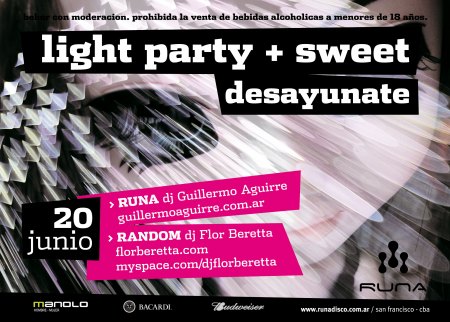 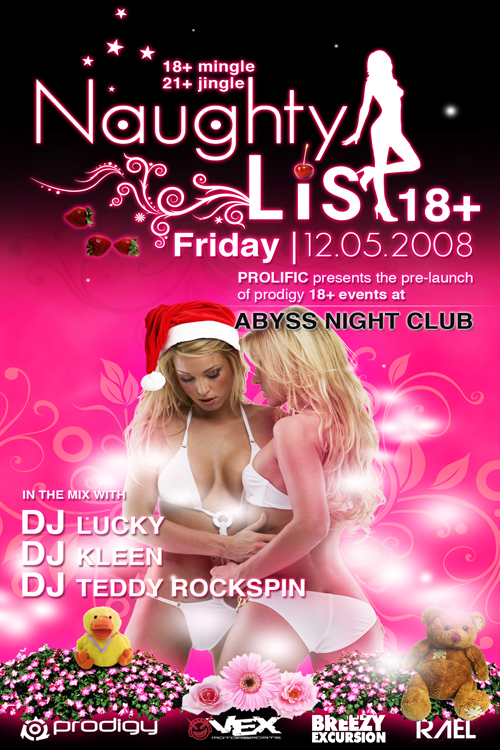 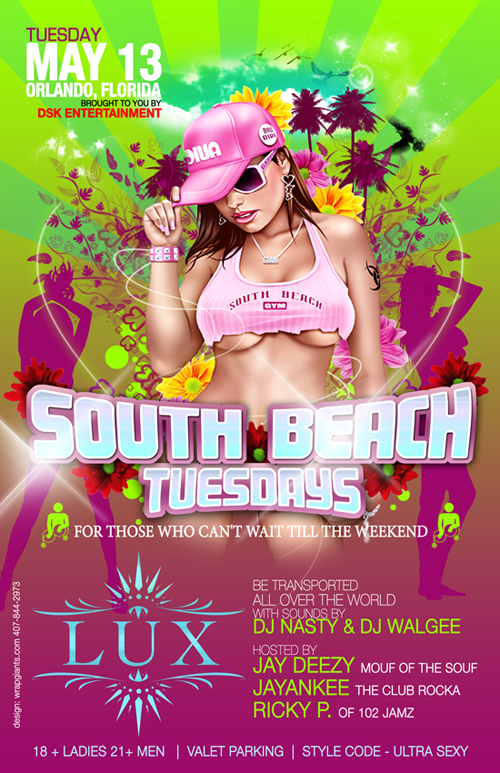 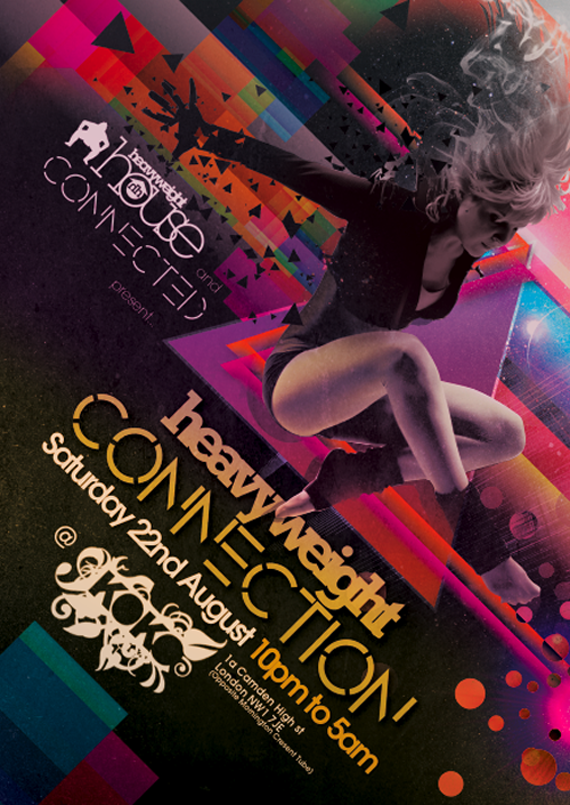 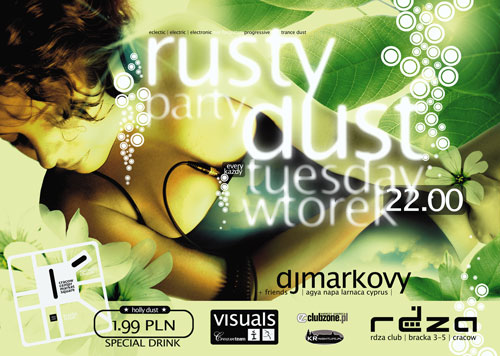 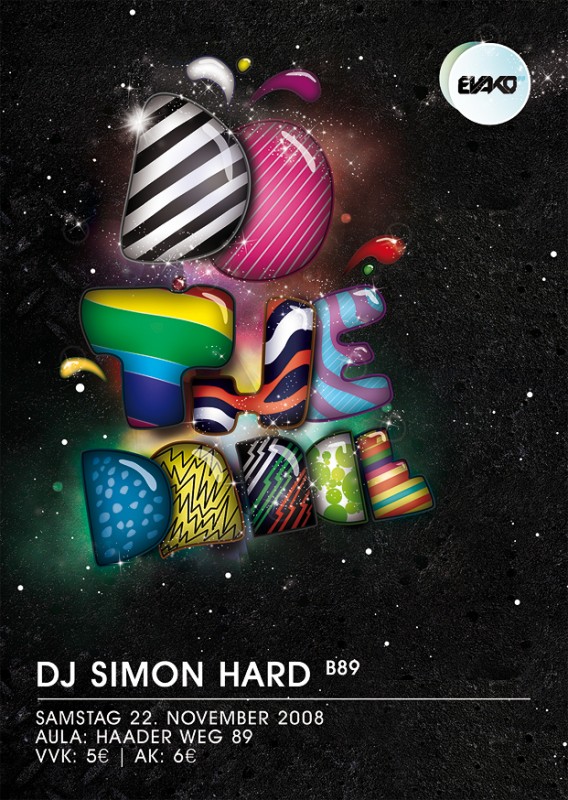 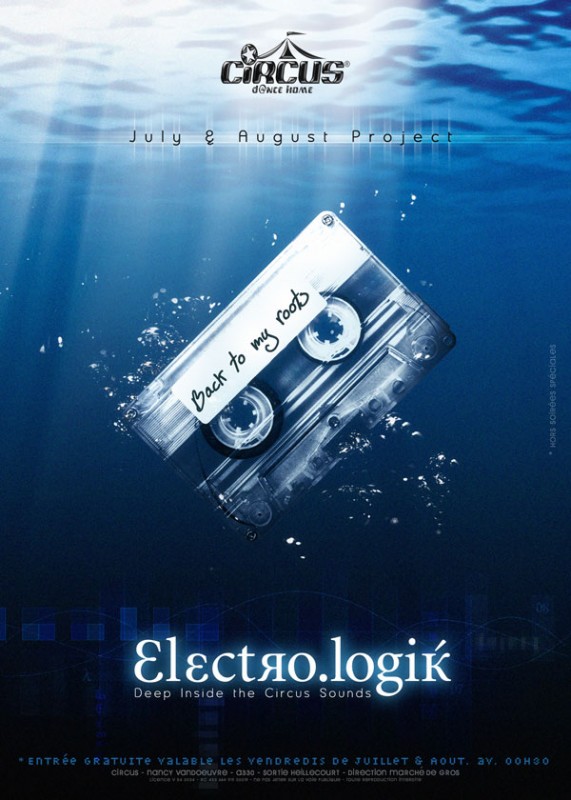 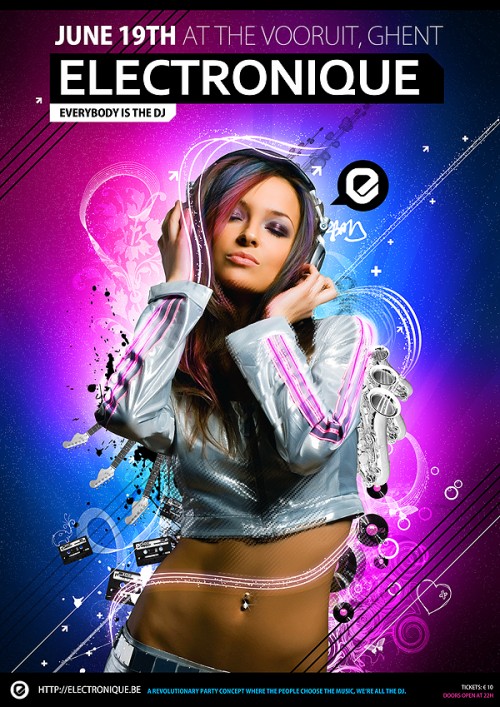 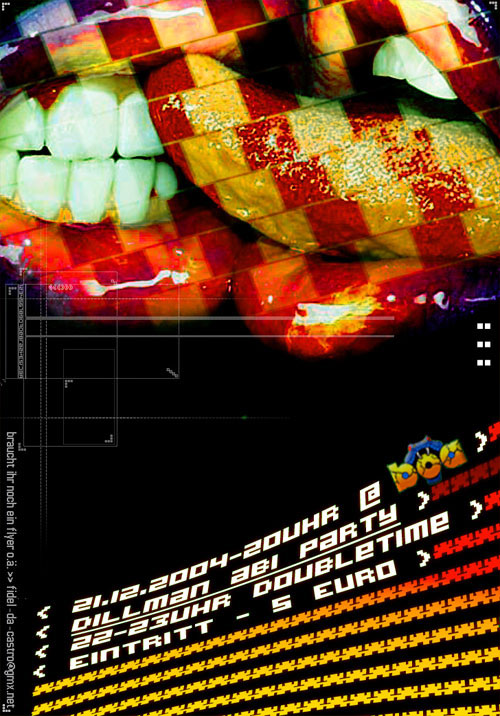 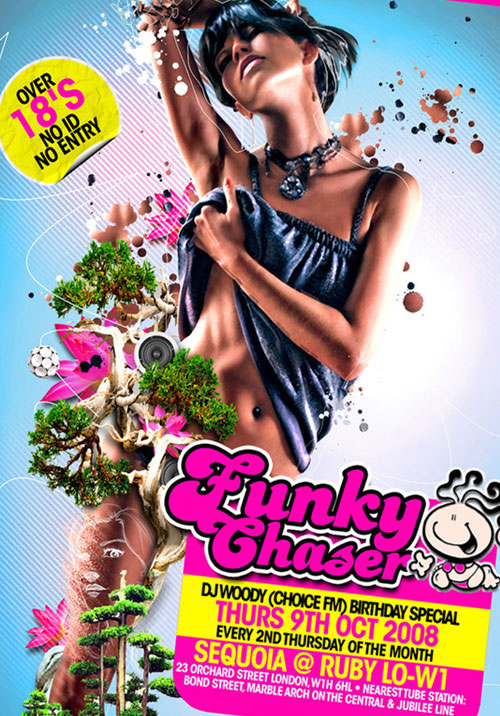 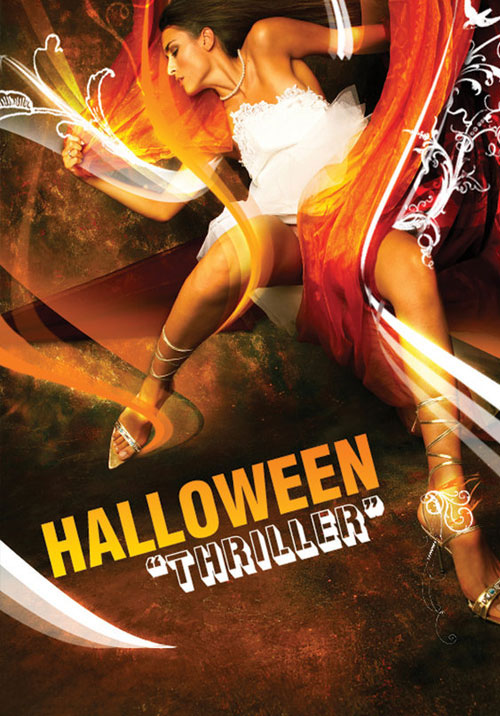 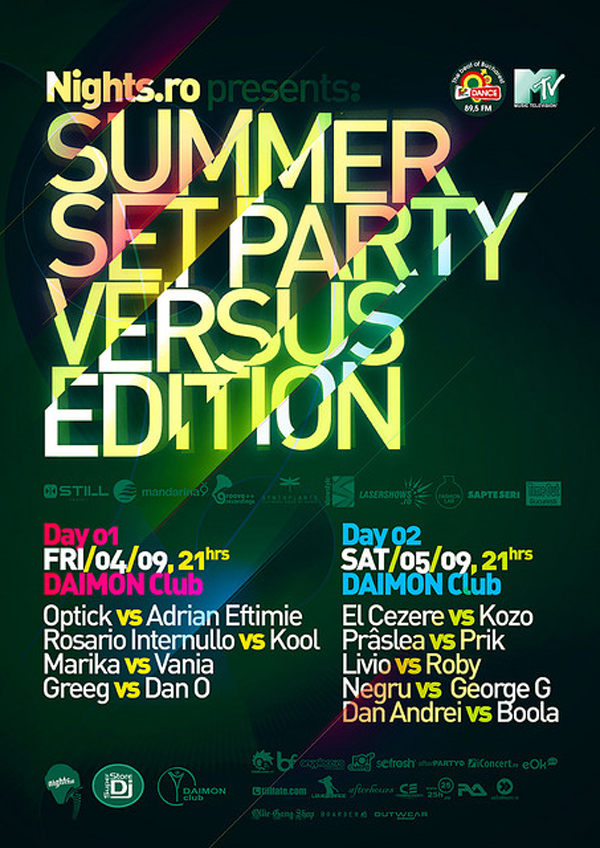 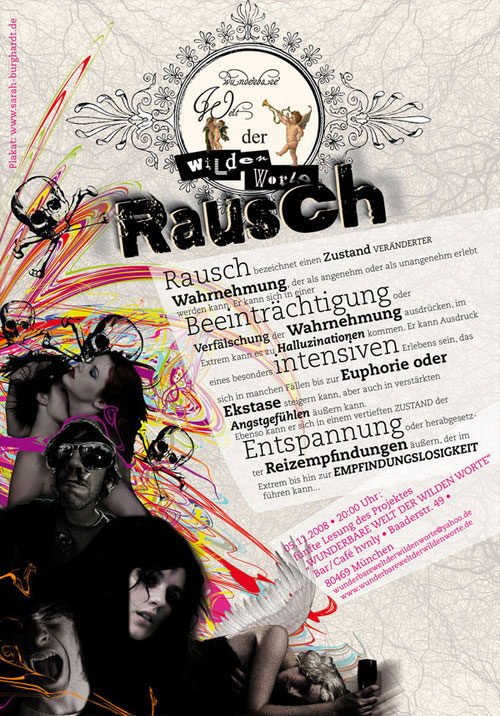 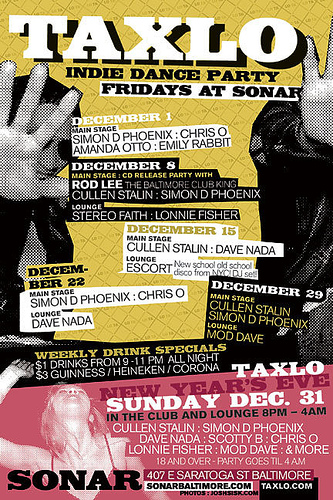 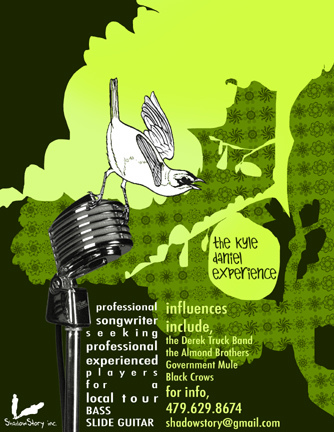 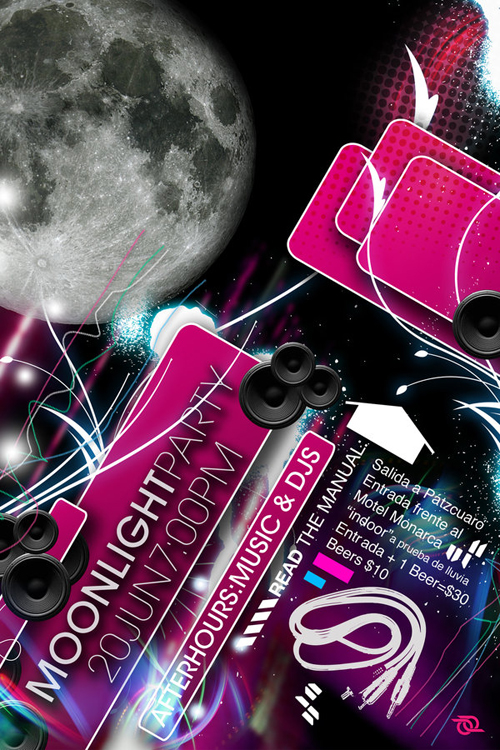 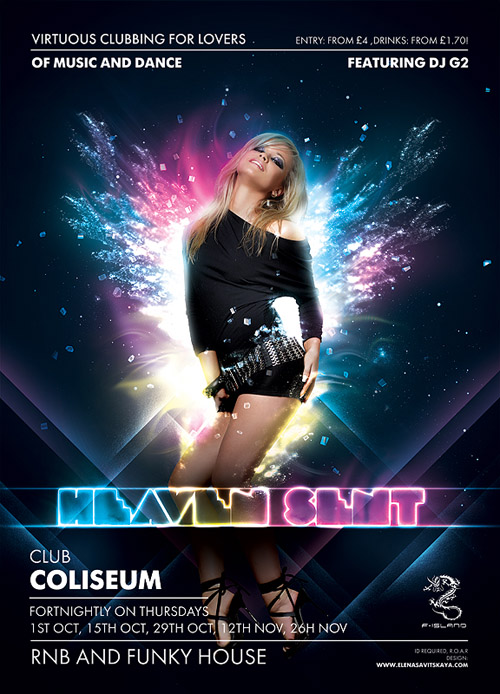 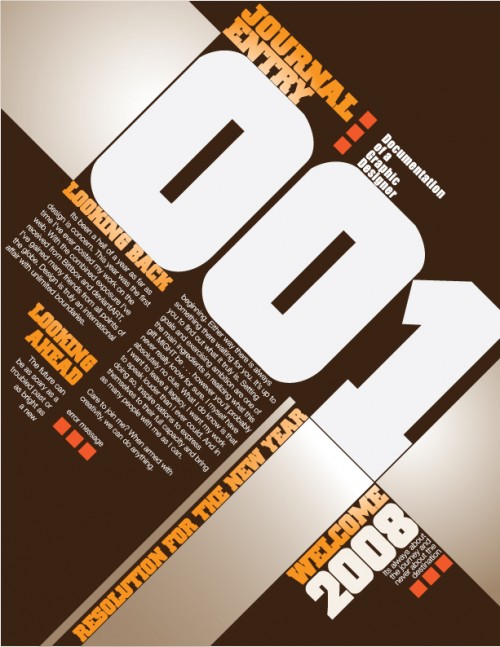 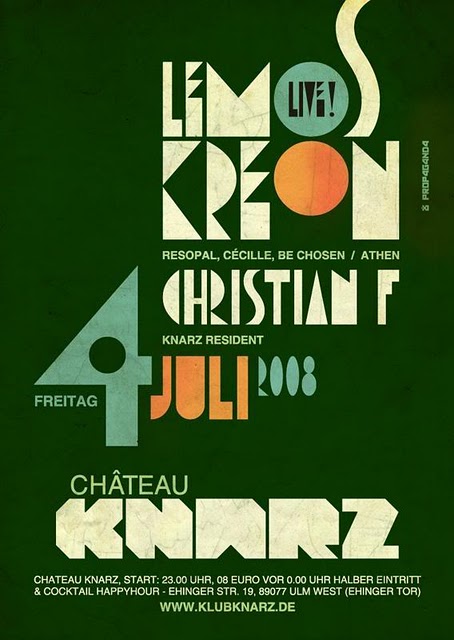 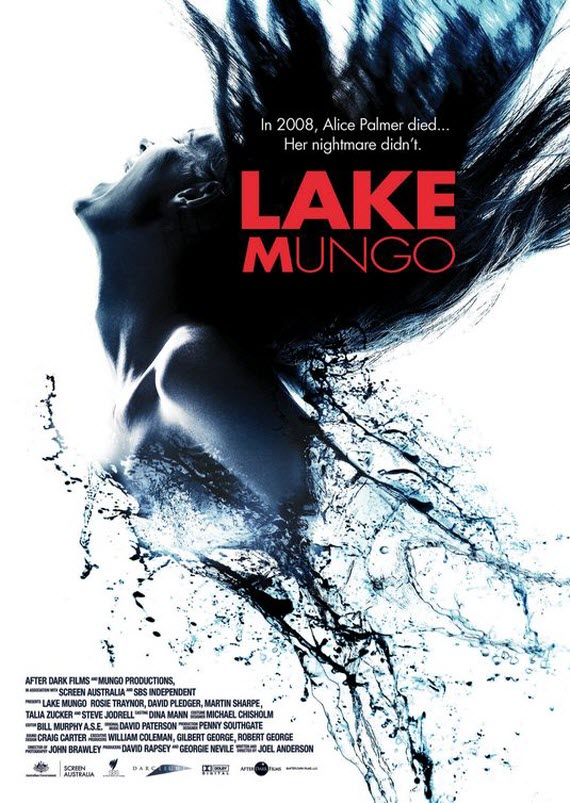 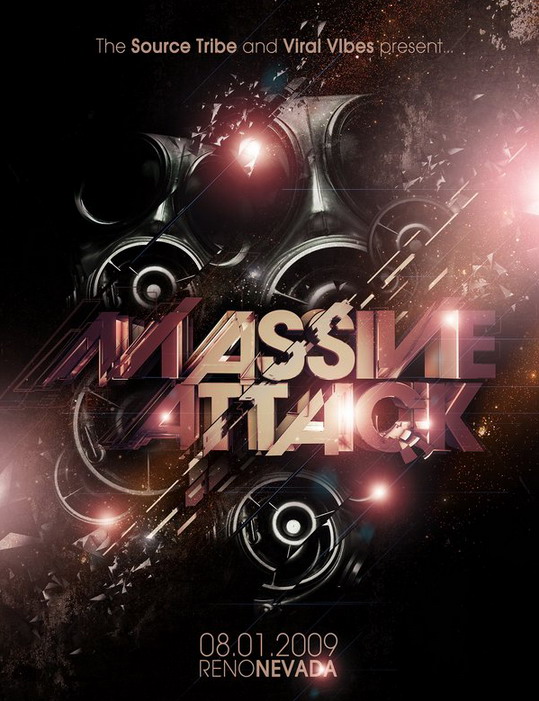 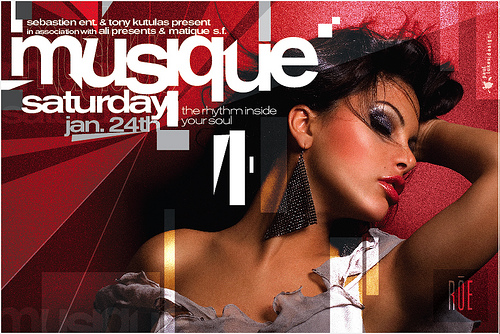 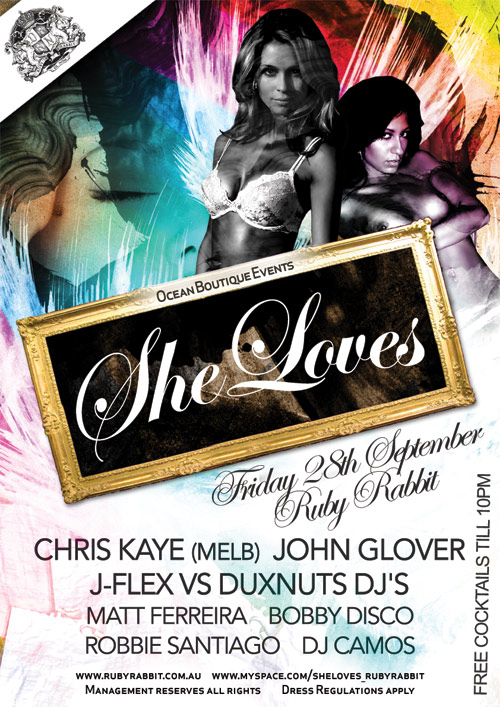 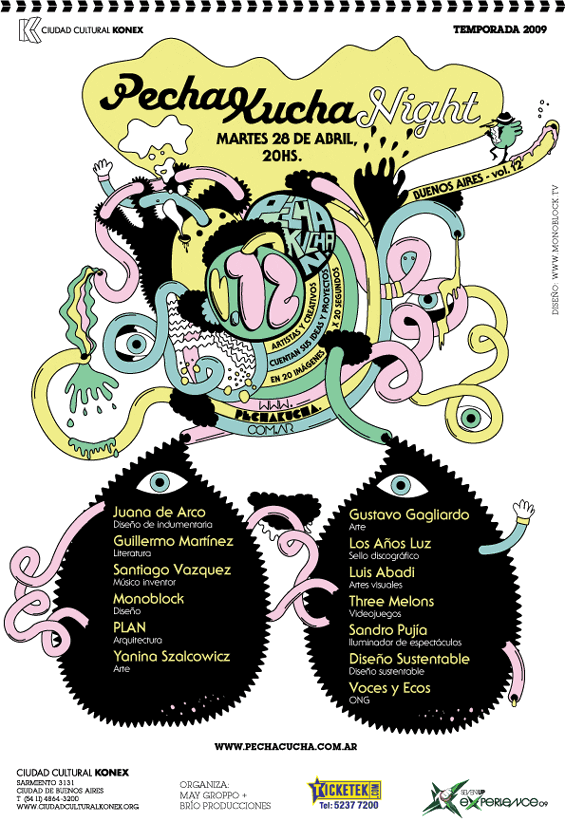 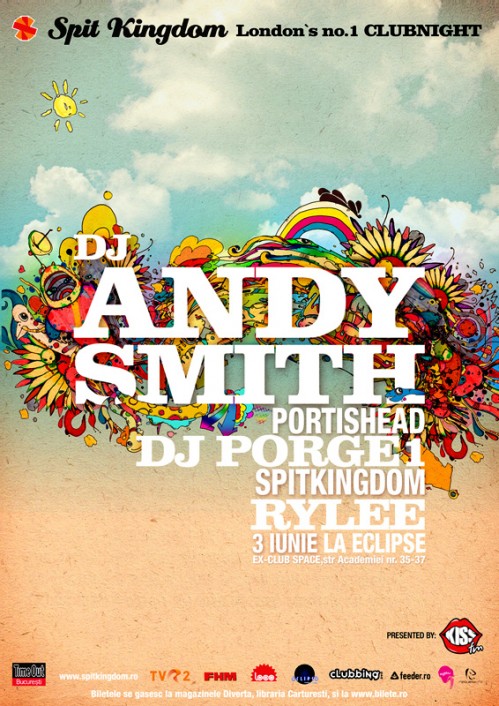 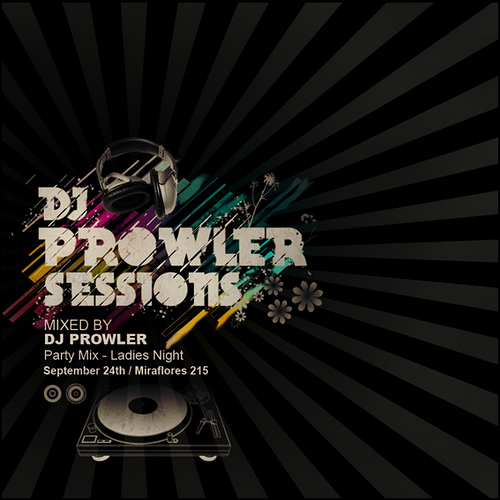 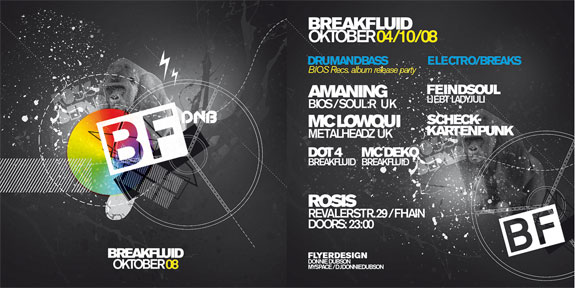 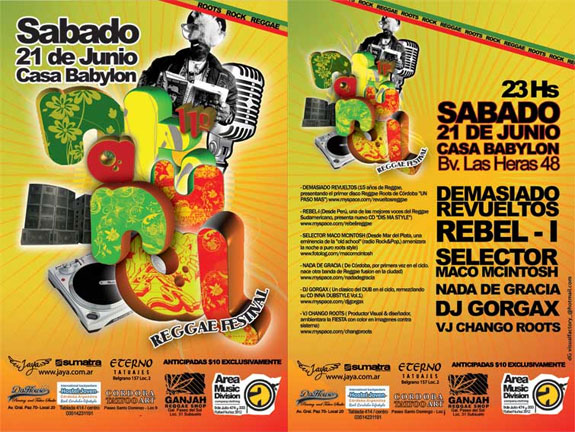 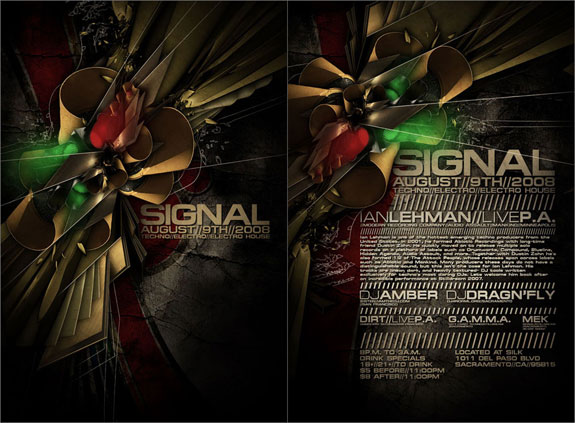 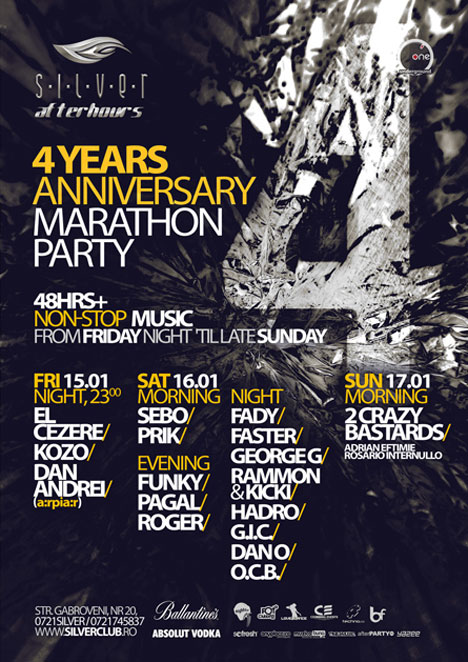 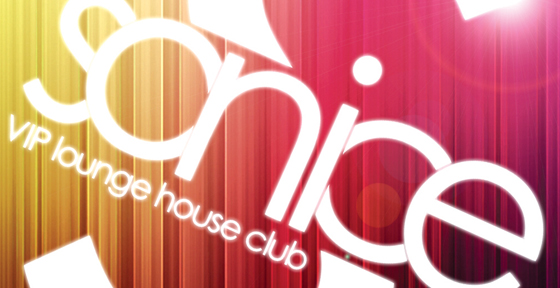 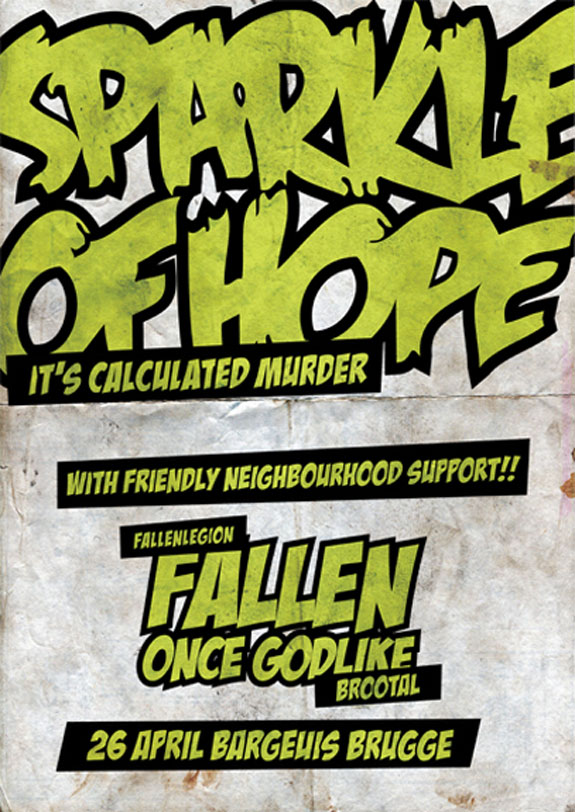 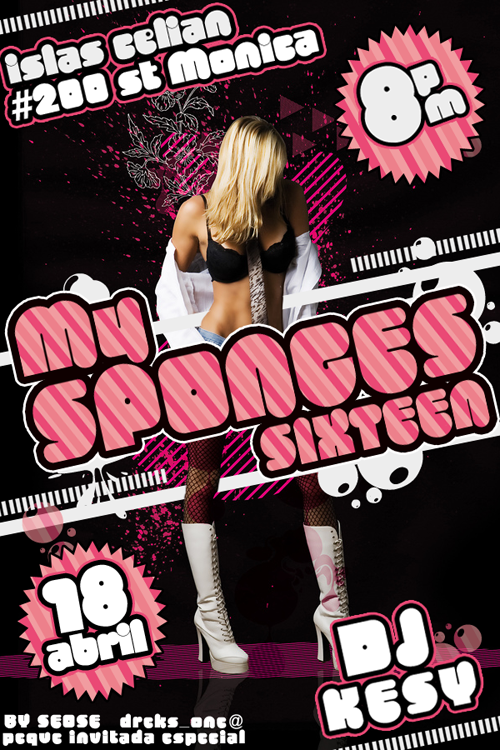 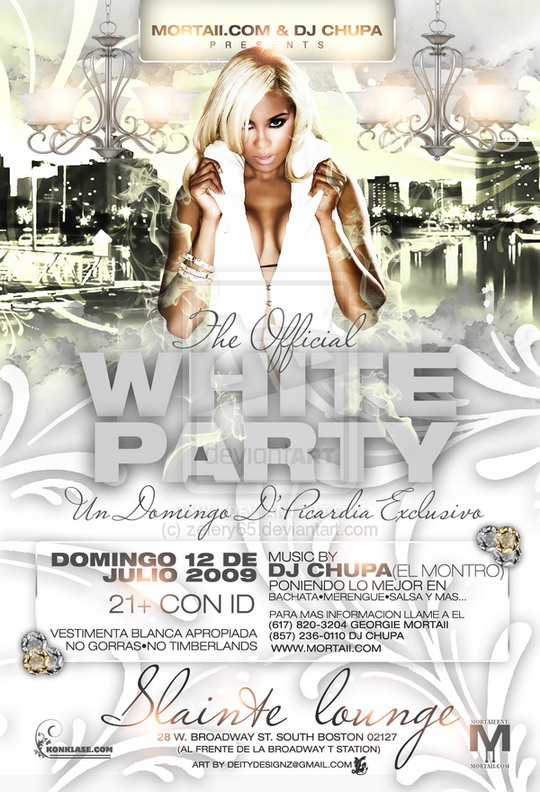 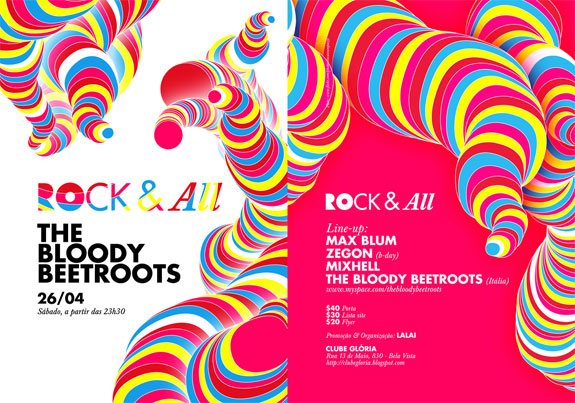 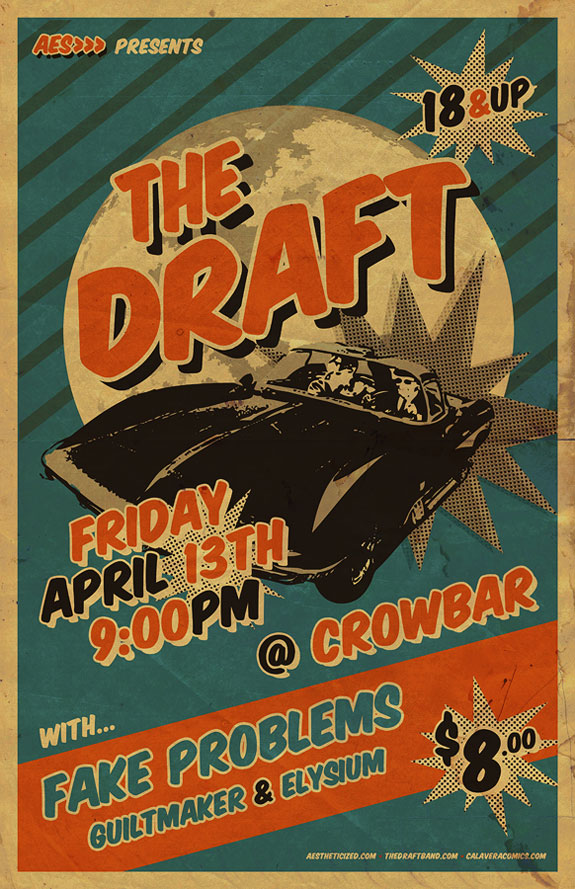 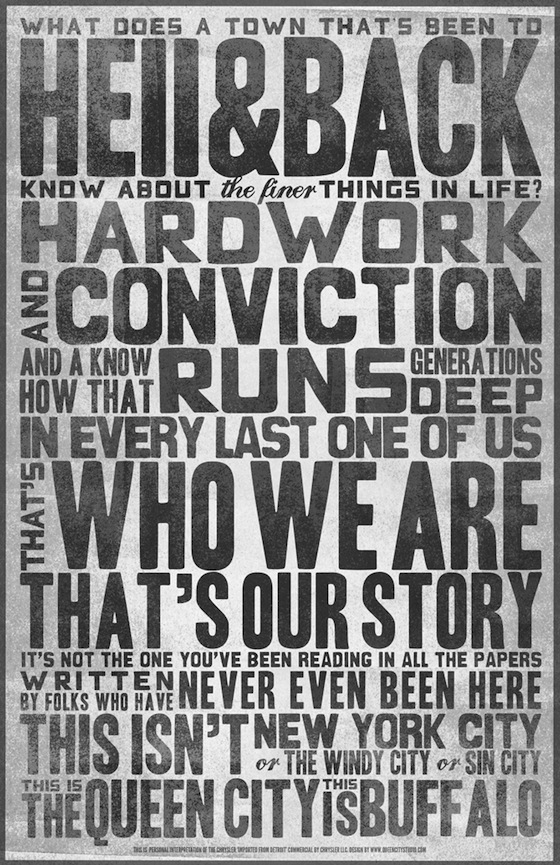 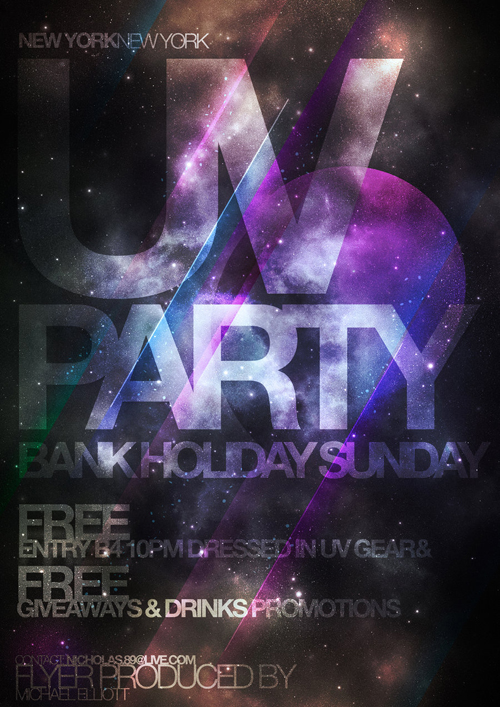 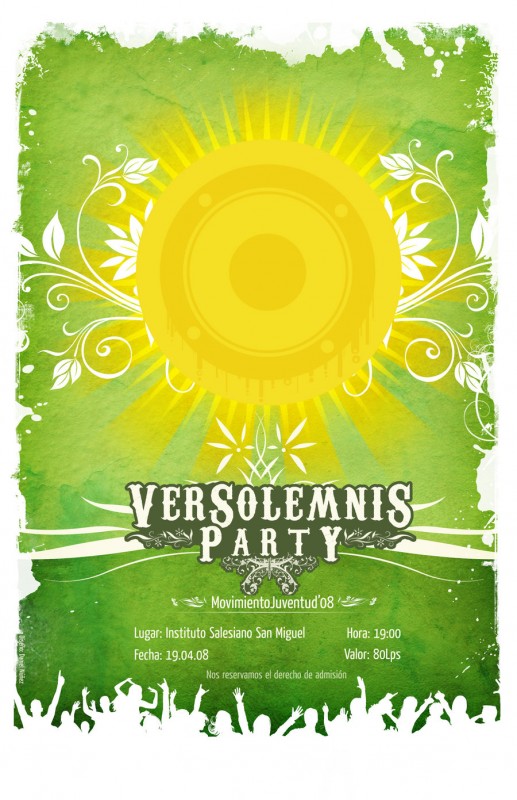 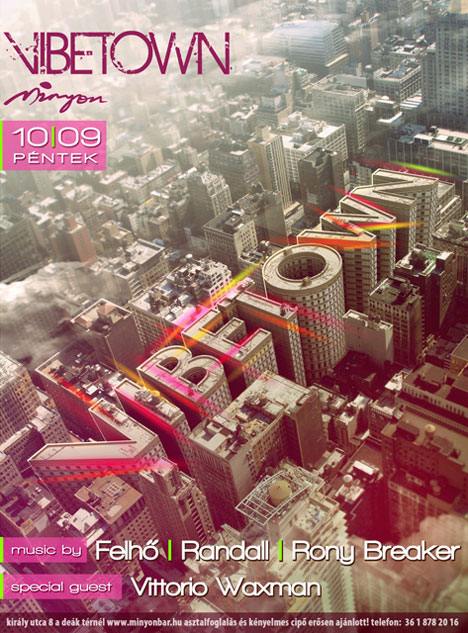 